Дорогие друзья!Министерством просвещения РФ, Федеральной службой по надзору в сфере образования и науки, Федеральной службой по труду и занятости 17 августа 2020 года утверждена Программа организации профессионального обучения и дополнительного профессионального образования лиц, пострадавших от последствий распространения новой коронавирусной инфекции.Кто может воспользоваться данной программой? Категории участников:Граждане, находящиеся под риском увольнения (получившие уведомление от работодателя о неполном рабочем дне или неполной рабочей неделе, о ликвидации организации или сокращении численности или штата работников);Выпускники образовательных организаций, завершивших обучение в 2020 году по программам:среднего профессионального образования;высшего образованиясреднего общего образования Граждане, ищущие работу (трудоспособные граждане, зарегистрировавшиеся в ЦЗН, в целях поиска подходящей работы и не стоящие на учете в ЦЗН как безработные)Все желающие, попадающие под данные категории могут записаться и пройти Экспресс программы Ворлдскиллс.
По каким программам можно пройти обучение? Профессиональное обучение. Программы профессиональной подготовки и переподготовки, повышения квалификации по профессиям рабочих, должностям служащих;Дополнительно профессиональное образование. Для лиц, имеющих среднее профессиональное или высшее образованиеОбъем образовательных программ, независимо от их вида – 144 часа.  Реализация образовательных программ пройдет в августе - декабре 2020 года, а содействие трудоустройству обученных граждан - в сентябре - декабре 2020 года. Завершение обучения - до 15.12.2020Условия обучения: Обучение – очное с применением дистанционных образовательных технологийВыдаваемый документ: Скиллс-паспорт в электронной формеи в зависимости от образовательной программысвидетельство о профессии рабочего, должности служащего илиудостоверение о повышении квалификации Сколько будет продолжаться обучение?Средник срок обучения - три недели, однако он зависит от сложности приобретаемых компетенций и разработанных программ переобучения.Нужно ли платить за обучение? Можно ли пройти обучение дважды?Нет платить не нужно, обучение проводится бесплатно. Бесплатная программа переобучения может быть использована однократно, второй раз переобучиться нельзя.Где будут обучать? Можно ли обучаться дистанционно?Очное обучение организовано центрами обучения,  в которых трудятся квалифицированные педагоги и имеется необходимое оборудование. Некоторые программы допускают дистанционное обучение. Место и формат обучения (очный или дистанционный) вы узнаете при записи на обучение.Как записаться на переобучение?Записаться на обучение вы можете на сайте  https://express.worldskills.ru. Алгоритм записи на сайте: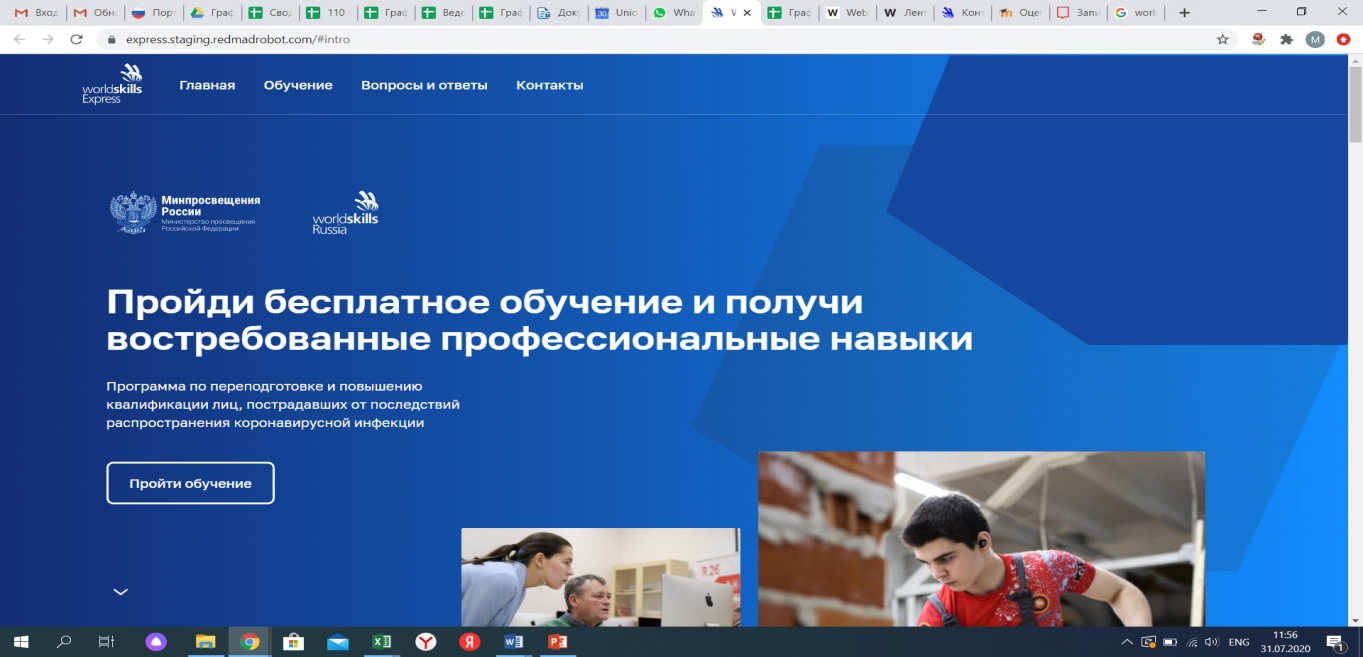 ИЛИ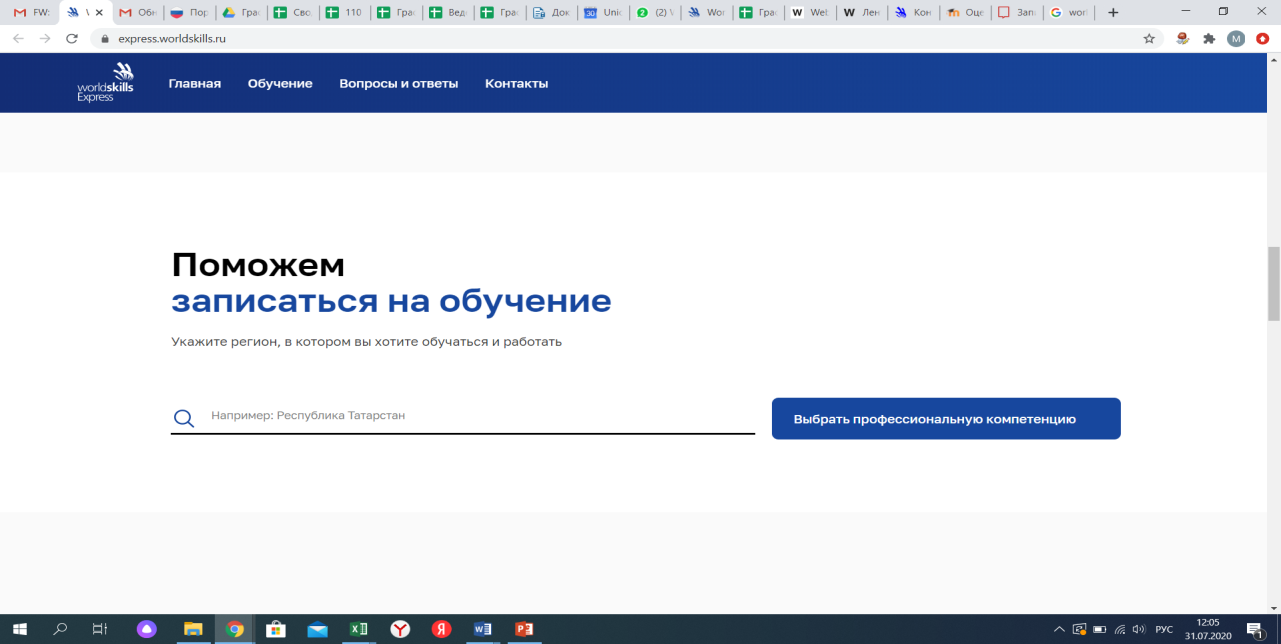 Для записи можно выбрать только одну из трех категорий: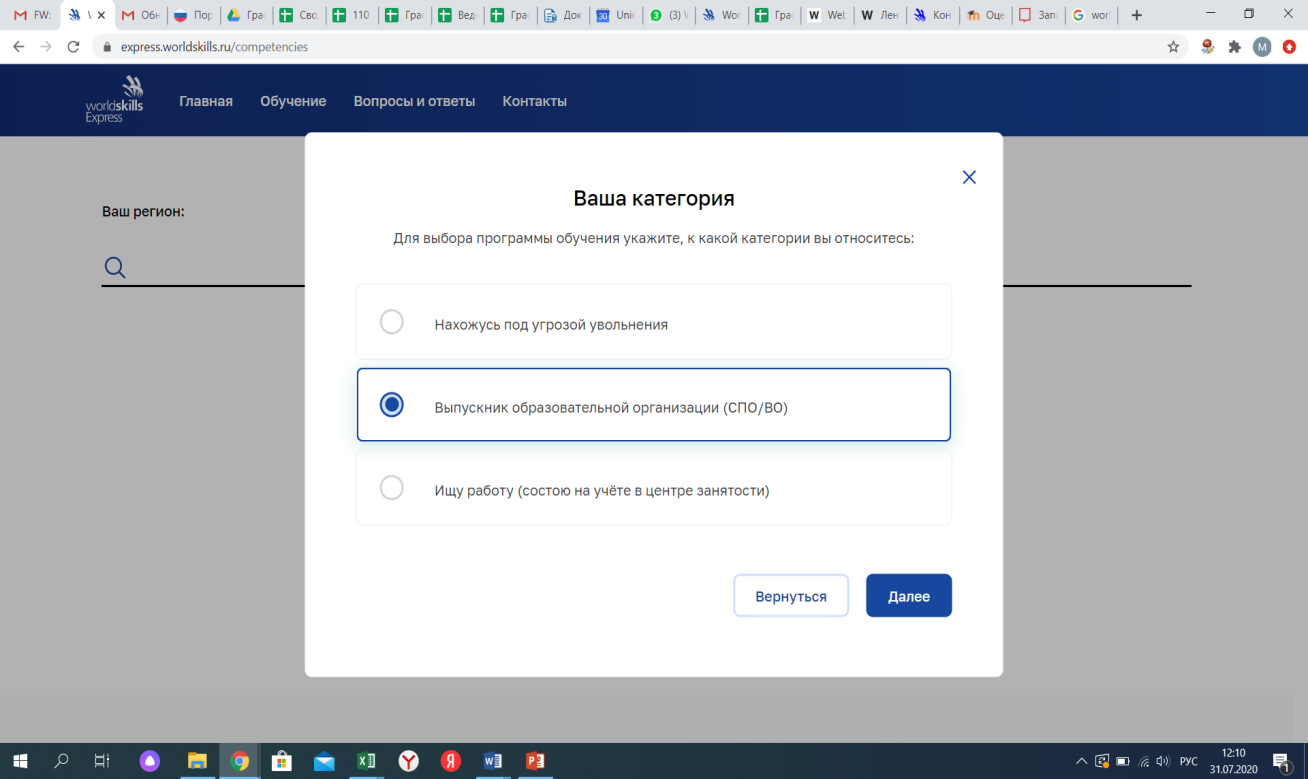 Для получения перечня доступных для обучения профессиональных компетенций необходимо выбрать регион из выпадающего списка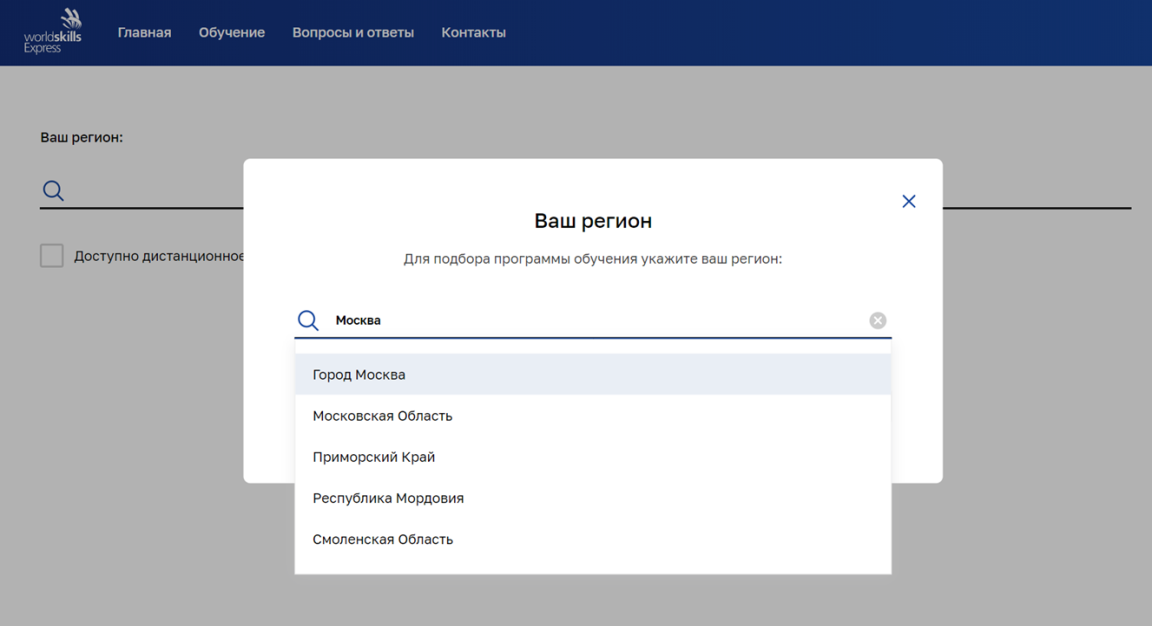 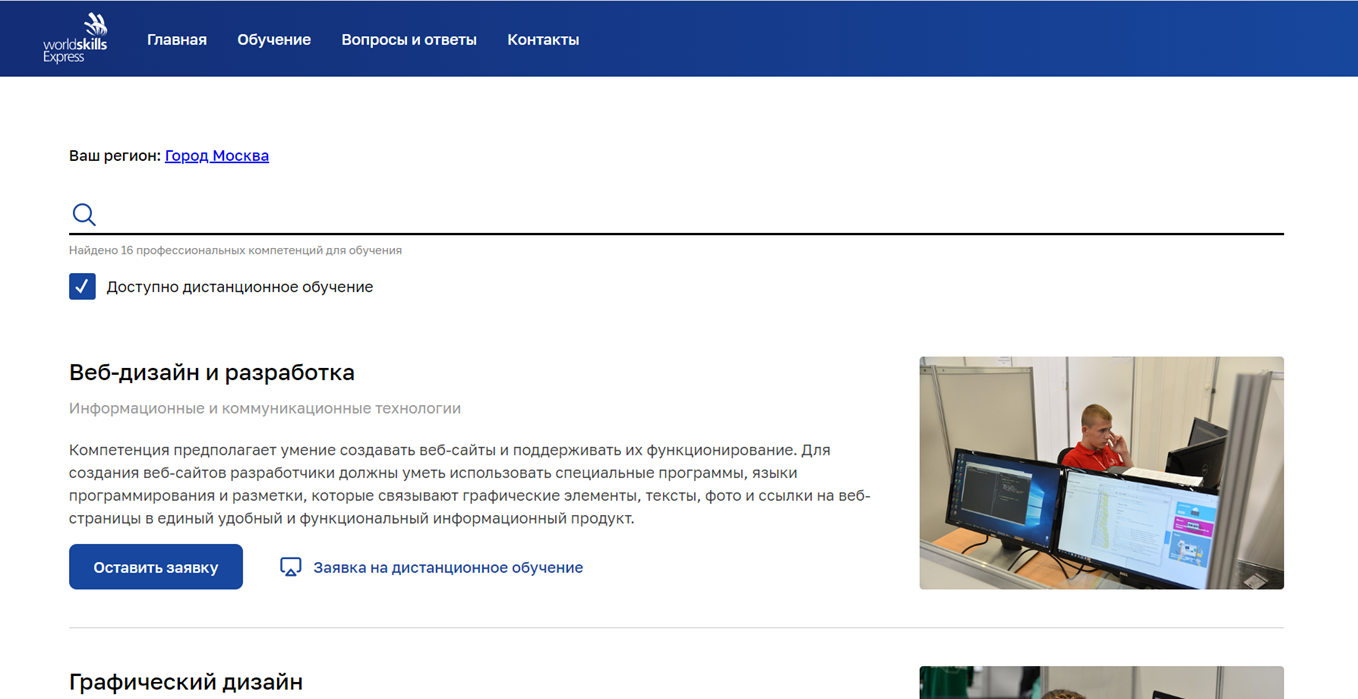 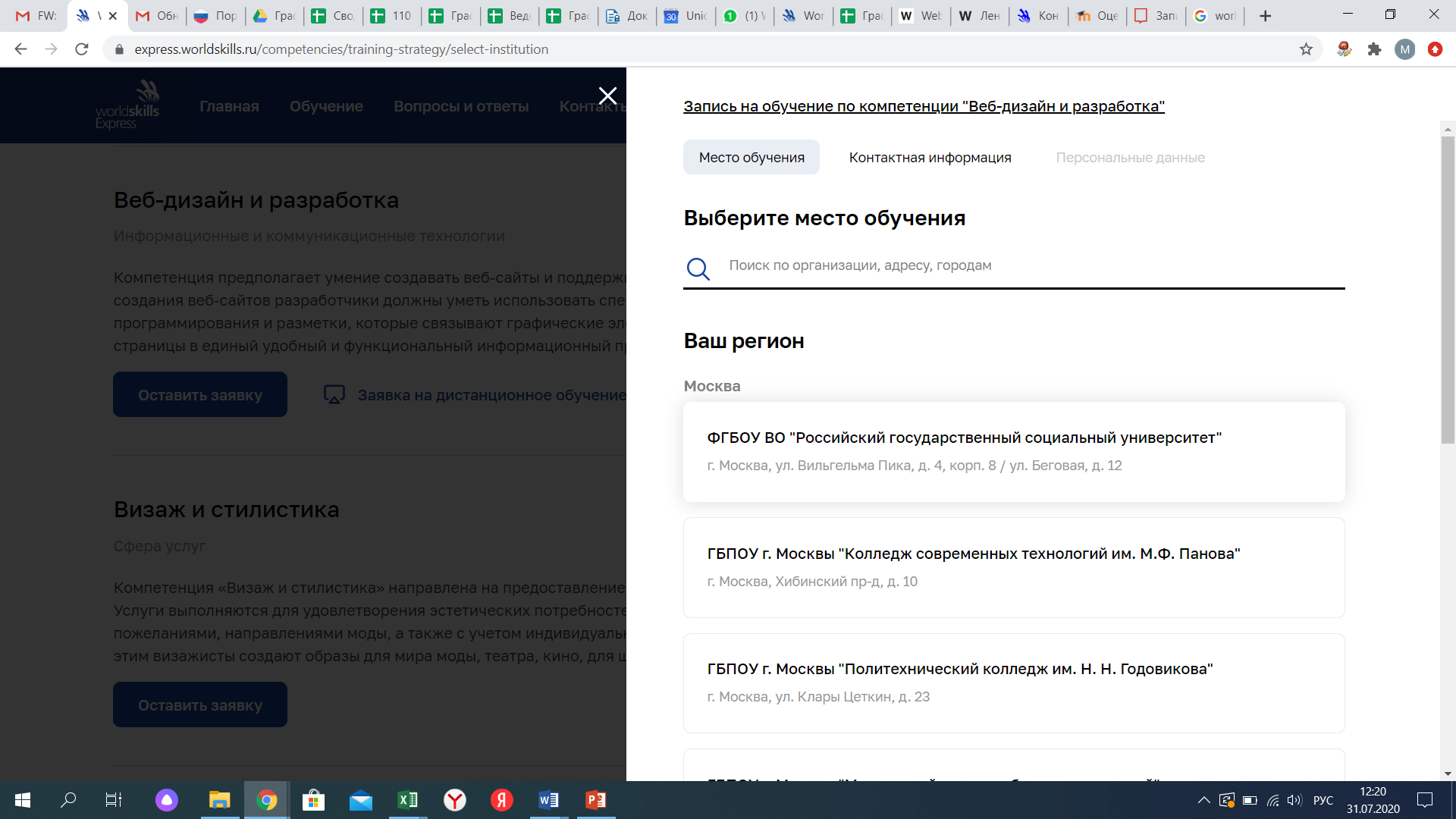 Если есть центр обучения по выбранной компетенции – запись в выбранный центр:Если нет центра обучения по выбранной компетенции – запись к региональному оператору: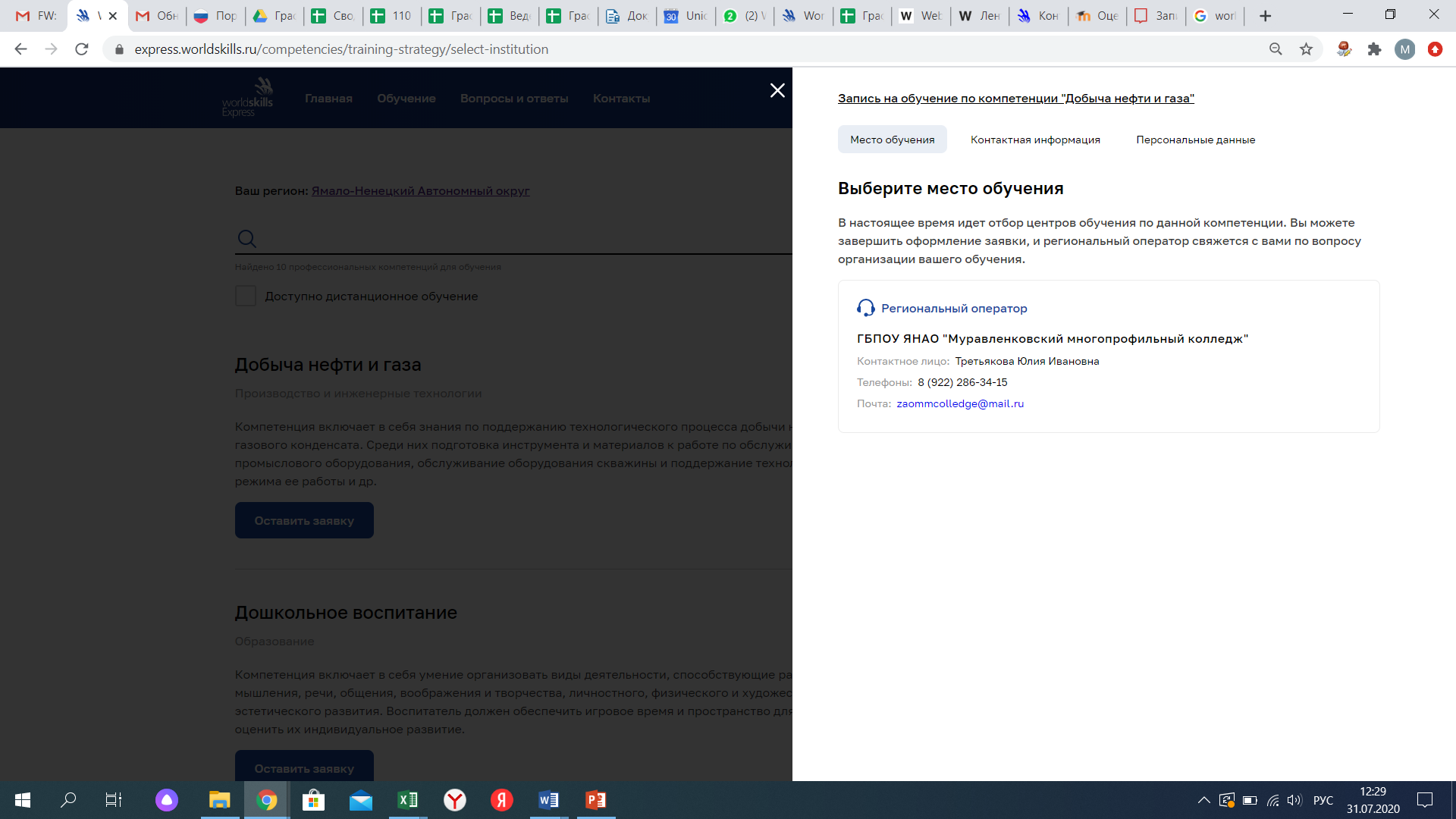 Должна быть внесена контактная информация  и персональные данные (согласие):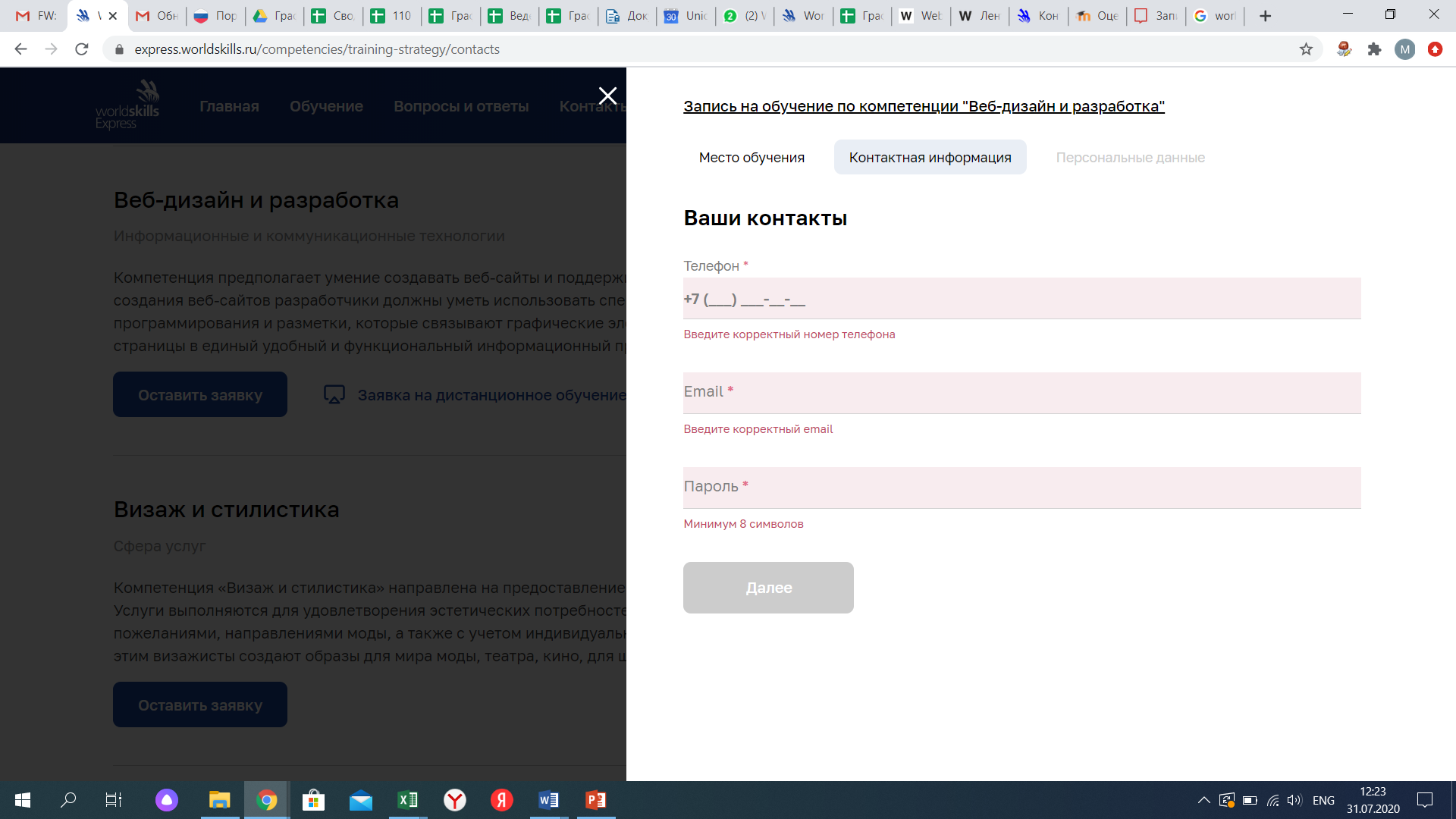 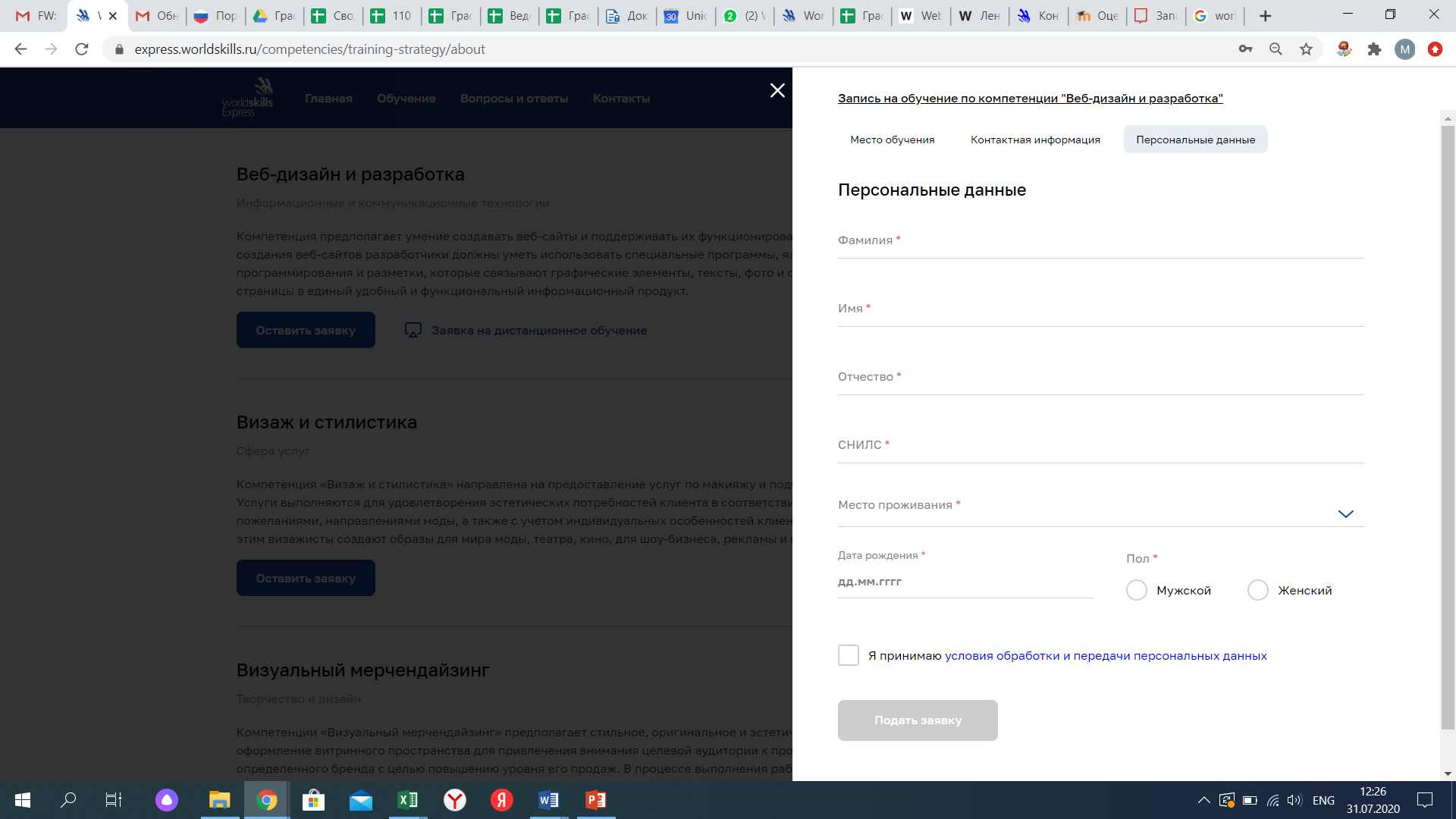 После регистрации и подачи заявки на сайте региональный оператор программы проверит ваши данные и подтвердит возможность вашего участия в программе. Центр обучения свяжется с вами по вопросам программы и графика обучения.Профессиональная компетенцияФорма обученияРегиональный центр обученияФорма обученияФедеральный центр обучения Агрономия Очная с применением ДОТГБПОУ Шахунский колледж аграрной индустрии Веб-дизайн и разработка Очная с применением ДОТГБПОУ Нижегородский Губернский колледж Исключительно ДОТГАПОУ "МЦК - Казанский техникум информационных технологий и связи" Веб-дизайн и разработка Очная с применением ДОТГБПОУ Нижегородский Губернский колледж Исключительно ДОТГАПОУ «Тольяттинский социально-педагогический колледж» Ветеринария Очная с применением ДОТГБПОУ Шахунский колледж аграрной индустрии Геодезия Очная с применением ДОТГБПОУ Перевозский строительный колледж Графический дизайн Очная с применением ДОТГБПОУ Дзержинский педагогический колледж Исключительно ДОТГАПОУ "МЦК - Казанский техникум информационных технологий и связи" Графический дизайн Очная с применением ДОТГБПОУ Дзержинский педагогический колледж Исключительно ДОТГБПОУ "Московский издательско-полиграфический колледж им. Ивана Фёдорова" Кирпичная кладкаОчная с применением ДОТГБПОУ Перевозский строительный колледж Кузовной ремонтОчная с применением ДОТГБПОУ Нижегородский автотранспортный техникум Облицовка плиткой Очная с применением ДОТГБПОУ Перевозский строительный колледжГБПОУ Кулебакский металлургический колледж Обработка листового металла Очная с применением ДОТГБПОУ Нижегородский индустриальный колледжГБПОУ Шахунский колледж аграрной индустрии Организация экскурсионных услуг Очная с применением ДОТООО «Аудит-Ревью» Исключительно ДОТФГАОУ ВО «Национальный исследовательский Томский государственный университет» Парикмахерское искусствоОчная с применением ДОТГБПОУ Нижегородский колледж малого бизнесаГБПОУ Перевозский строительный колледж Поварское делоОчная с применением ДОТНижегородский государственный инженерно-экономический университетГБПОУ Перевозский строительный колледж Преподавание в младших классахОчная с применением ДОТГБПОУ Нижегородский Губернский колледж Программные решения для бизнесаОчная с применением ДОТГБПОУ Нижегородский радиотехнический колледж Исключительно ДОТСанкт-Петербургский государственный университет телекоммуникаций им. проф. М. А. Бонч-БруевичаПрограммные решения для бизнесаОчная с применением ДОТГБПОУ Нижегородский радиотехнический колледж Исключительно ДОТГАПОУ "МЦК - Казанский техникум информационных технологий и связи"Разработка мобильный приложений Очная с применением ДОТГБПОУ Нижегородский радиотехнический колледжИсключительно ДОТГАПОУ "Колледж предпринимательства №11«, г. МоскваРемонт и обслуживание легковых автомобилей Очная с применением ДОТГБПОУ Лукояновский Губернский колледж Ресторанный сервисОчная с применением ДОТНижегородский государственный инженерно-экономический университетСварочные технологии Очная с применением ДОТГБПОУ Выксунский металлургический колледж им. А.А.Козерадского Нижегородский индустриальный колледж Сельскохозяйственные биотехнологии Очная с применением ДОТГБПОУ Шахунский колледж аграрной индустрии Социальная работа Очная с применением ДОТГБПОУ Перевозский строительный колледжИсключительно ДОТ ФГБОУ ВО "Российский государственный социальный университет"Сити-фермерство Очная с применением ДОТГБПОУ Шахунский колледж аграрной индустрии Сухое строительство и штукатурные работы Очная с применением ДОТГБПОУ Перевозский строительный колледж Технологии моды Очная с применением ДОТГБПОУ Нижегородский индустриальный колледжТехнология информационного моделирования BIM Исключительно ДОТГБПОУ г. Москвы "Колледж архитектуры, дизайна и реинжиниринга № 26» Токарные работы на станках с ЧПУ Очная с применением ДОТГБПОУ Выксунский металлургический колледж им. А.А.Козерадского ГБПОУ Дзержинский технический колледж Физическая культура, спорт и фитнес Очная с применением ДОТГБПОУ Дзержинский педагогический колледжИсключительно ДОТГАПОУ «Тольяттинский социально-педагогический колледж» ГАПОУ Пензенской области "Пензенский социально-педагогический колледж" Эксплуатация сельскохозяйственных машин ГБПОУ Шахунский колледж аграрной индустрииГБПОУ Лукояновский Губернский колледж Электромонтаж ГБПОУ Выксунский металлургический колледж им. ГБПОУ А.А.Козерадского Перевозский строительный колледж 